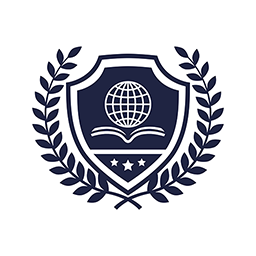 This document template is owned by AI-JAM Association and may not be used anywhere outside of AI-JAM official competitions, without written consent.AI-JAM US APPLICATION FORMAI-JAM US APPLICATION FORMInstructionsInstructionsPlease complete the application form for your work. All text must be written in English. Fill out all information on the application form and send it to us via email (team@aijam.org), no later than the 4th of August, 2023 unless there have been any updates to the deadline.When you send it by email, please write email title [Submission] and your country.You can get this form at the AI-JAM US competition page, accessible via the registration link www.aijam-us.com Please complete the application form for your work. All text must be written in English. Fill out all information on the application form and send it to us via email (team@aijam.org), no later than the 4th of August, 2023 unless there have been any updates to the deadline.When you send it by email, please write email title [Submission] and your country.You can get this form at the AI-JAM US competition page, accessible via the registration link www.aijam-us.com Applicant InformationApplicant InformationName(head of delegation or team leader) CountryEmailInstitution, School, or Organization Address(awards and certificates will be mailed to this address)Street:City: Province:Country:Zip Code: Please provide it correctly.Phone Number:Application DetailsApplication DetailsWork Type:Please check- Invention[       ]- AI Application[       ]- Academic Research Paper[       ]- Kids Picture Book with AI[       ]Category: (Pleas write down below)Category: (Pleas write down below)(please choose the most relevant category):AgricultureArchitectureArts and MusicChemistryComputer ScienceArtificial IntelligenceIoTOthersEducationEngineeringEnvironmentSocial ScienceHuman ScienceHistoryEconomicsBusinessHealth and MedicinePublic SafetySports and FitnessTransportationOther (please specify)Title: (Pleas write down below)Title: (Pleas write down below)Author(s):Author(s):Abstract/Summary (max 500 words):Abstract/Summary (max 500 words):Keywords (3-5 words):Keywords (3-5 words):Video (YouTube link or any link to view video presentation):Video (YouTube link or any link to view video presentation):Payment DetailsPayment DetailsPlease select payment option (if you join on-site competition, you only pay on-site fee.):Please select payment option (if you join on-site competition, you only pay on-site fee.):- Online Competition: $350 USD[       ]- On-site Competition: $550 USD[       ]Payment should be transferred to:SWIFT CODE : CHASUS33Bank Name : ChaseCompany Name : Headstart Silicon Valley, Inc.Account Number : 792883287Routing Number : 322271627Account Type : CheckingAddress of Bank : 37 N. Milpitas BLVD., Milpitas, CA 95035** After payment, please confirm your payment by email team@aijam.orgPayment should be transferred to:SWIFT CODE : CHASUS33Bank Name : ChaseCompany Name : Headstart Silicon Valley, Inc.Account Number : 792883287Routing Number : 322271627Account Type : CheckingAddress of Bank : 37 N. Milpitas BLVD., Milpitas, CA 95035** After payment, please confirm your payment by email team@aijam.orgPayment confirmation (insert payment receipt here):AgreementAgreementBy submitting this form, I confirm that:By submitting this form, I confirm that:- The work is my own original creation, or- The work is my own original creation, or- I have the right to submit this work on behalf of the author(s)- I have the right to submit this work on behalf of the author(s)- I agree to follow the rules and regulations of AI-JAM- I agree to follow the rules and regulations of AI-JAM- I agree that AI-JAM Association may use my work for promotional purposes- I agree that AI-JAM Association may use my work for promotional purposesSignature:Signature:Date:Date: